Conférence diplomatique pour l’adoption d’un nouvel Acte 
de l’Arrangement de Lisbonne concernant la protection 
des appellations d’origine et leur enregistrement internationalGenève, 11 – 21 mai 2015Diplomatic Conference for the Adoption of a New Act of the Lisbon Agreement for the Protection of Appellations of Origin and Their International RegistrationGeneva, May 11 to 21, 2015liste des participantsList of Participantspréparée par le Secrétariatprepared by the SecretariatDÉLÉGATIONS MEMBRES/MEMBER DELEGATIONS(dans l’ordre alphabétique des noms français des États)
(in the alphabetical order of the names in French of the States)ALGÉRIE/ALGERIAChef de la délégation/Head of the DelegationBoudjemâa DELMI, ambassadeur, représentant permanent, Mission permanente, GenèveDélégués/DelegatesChoukri BENZAROUR, directeur, Développement de l’artisanat, Ministère du tourisme et de l’artisanat, AlgerAbdelhamid HEMDANI, chef de division, Ministère de l'agriculture et du développement rural, AlgerAhlem Sara CHARIKHI (Mme), attaché, Mission permanente, GenèveMonia BOUKADOUM (Mme), chef de bureau, Ministère de la pêche et des ressources halieutiques, AlgerDjamel DJEDIAT, directeur des brevets, Institut national algérien de la propriété industrielle (INAPI), Ministère de l'industrie, de la petite et moyenne entreprise et de la promotion des investissements, AlgerNassim GAOUAOUI, sous-directeur, Instituts financiers internationaux à vocation économique, Ministère des affaires étrangères, AlgerAmira RHOUTI (Mme), assistant technique, Institut national algérien de la propriété industrielle (INAPI), Ministère de l'industrie, de la petite et moyenne entreprise et de la promotion des investissements, AlgerBOSNIE-HERZÉGOVINE/BOSNIA AND HERZEGOVINAChef de la délégation/Head of the DelegationMilos PRICA, Ambassador, Permanent Representative, Permanent Mission, GenevaDéléguée/DelegateLidija VIGNJEVIĆ (Ms.), Director, Institute for Intellectual Property of Bosnia and Herzegovina, MostarConseiller/AdviserSefik FADZAN, Counsellor, Permanent Mission, GenevaBULGARIE/BULGARIAChef de la délégation/Head of the DelegationIvan PIPERKOV, Ambassador, Permanent Representative, Permanent Mission, GenevaConseillers/AdvisersAleksey ANDREEV, Counsellor, Permanent Mission, GenevaVladimir YOSSIFOV, Adviser, Permanent Mission, GenevaExperte/ExpertBoriana ARGIROVA (Ms.), Third Secretary, Ministry of Foreign Affairs, SofiaBURKINA FASOCheffe de la délégation/Head of the DelegationEvelyne Marie Augustine ILBOUDO (Mme), ambassadeur, représentant permanent adjoint, chargée d’affaires a.i., Mission permanente, GenèveExperte/ExpertMicheline Marie Claire KI (Mme), directrice générale, Centre national de la propriété industrielle, Ouagadougou Conseillers/AdvisersSamson Arzouma III OUEDRAOGO, deuxième conseiller, Mission permanente, GenèveAbdoul Aimé Roland KONATE, conseiller, Affaires étrangères, Ministère des affaires étrangères et de la coopération régionale, OuagadougouBen Omar TINDANO, conseiller, Affaires étrangères, Ministère des affaires étrangères et de la coopération régionale, OuagadougouCONGOChef de la délégation/Head of the DelegationLuc-Joseph OKIO, ambassadeur, représentant permanent, Mission permanente, GenèveDélégués/DelegatesDamase Raoul OKO, ministre conseiller, Mission permanente, GenèveCélestin TCHIBINDA, premier secrétaire, Mission permanente, GenèveExpertsJacqueline KIABIA (Mme), chef, Service administratif et financier, Antenne nationale de la propriété industrielle (ANPI), Ministère du développement industriel et de la promotion du secteur privé, BrazzavilleGabriel OYOUKOU, chef, Service de la documentation, coordonnateur du Centre d’appui technologique à l’invention et l’innovation, Antenne nationale de la propriété industrielle (ANPI), Ministère du développement industriel et de la promotion du secteur privé, BrazzavilleCOSTA RICACheffe de la délégation/Head of the DelegationElayne WHYTE GÓMEZ (Sra.), Embajadora, Representante Permanente, Misión Permanente, GinebraConseillers/AdvisersNorman LIZANO ORTĺZ, Ministro Consejero, Misión Permanente, GinebraAgustín MELÉNDEZ GARCÍA, Subdirector a.i., Registro Nacional, San JoséJonathan LIZANO, Jefe, Asesoría Jurídica, Registro Nacional, San JoséLeonor OBANDO (Sra.), Consejera Jurídica, Ministerio de Asuntos Exteriores, San JoséCUBACheffe de la délégation/Head of the DelegationAnayansi RODRÍGUEZ CAMEJO (Sra.), Embajadora, Representante Permanente, Misión Permanente, GinebraCheffe suppléante de la délégation/Alternate Head of the DelegationMaría de los Ángeles SÁNCHEZ TORRES (Sra.), Directora General, Oficina Cubana de la Propiedad Industrial (OCPI), La HabanaDéléguées/DelegatesAlina REVILLA ALCÁZAR (Sra.), Consejera, Oficina Comercial, Misión Permanente, GinebraMónica RODRĺGUEZ GUTIÉRREZ (Sra.), Primera Secretaria, Oficina Comercial, Misión Permanente, GinebraEX-RÉPULIQUE YOUGOSLAVE DE MACÉDOINE/THE FORMER YUGOSLAV REPUBLIC OF MACEDONIAChef de la délégation/Head of the DelegationSafet EMRULI, Director, State Office of Industrial Property (SOIP), SkopjeChef adjoint de la délégation/Deputy Head of Delegation Dushko UZUNOVSKI, Minister Counsellor, Chargé d’Affaires a.i., Permanent Mission, GenevaConseillers/AdvisersSimcho SIMJANOVSKI, Head, Department of Trademark, Industrial Design and Geographical Indication, State Office of Industrial Property (SOIP), SkopjeVlatko GIGOV, In Charge Intellectual Property, Permanent Mission to the World Trade Organization (WTO), GenevaFRANCEChef de la délégation/Head of the DelegationNicolas NIEMTCHINOW, ambassadeur, représentant permanent, Mission permanente, GenèveDélégués/DelegatesThomas WAGNER, représentant permanent adjoint, Mission permanente, GenèveOlivier MARTIN, conseiller, Mission permanente, GenèveOlivier CUNIN, conseiller, Mission permanente auprès de l’Organisation mondiale du commerce (OMC), GenèveAnne LAUMONIER (Mme), conseillère juridique, référente indications géographiques auprès du chef de Service des relations internationales, Ministère de l’agriculture, ParisRenaud GAILLARD, conseiller, Institut national de la propriété industrielle (INPI), CourbevoieElodie MACIAS (Mme), conseillère, Mission permanente auprès de l’Organisation mondiale du commerce (OMC), GenèveAntoine GINESTET, conseiller, Institut national de la propriété industrielle (INPI), CourbevoieNestor MARTINEZ-AGUADO, rédacteur, Propriété intellectuelle, Ministère des affaires étrangères et du développement international, ParisChantal MIRAILLES (Mme), cheffe adjointe, Bureau politique agricole extérieur, commerce et développement, Direction générale du trésor, ParisExpertes/ExpertsVéronique FOUKS (Mme), chef, Service juridique et international, Institut national de l’origine et de la qualité (INAO), Montreuil-sous-boisIsabelle CHAUVET (Mme), chef, Service des affaires européennes et internationales, Institut national de la propriété industrielle (INPI), CourbevoieGABONChef de la délégation/Head of the DelegationBaudelaire NDONG ELLA, ambassadeur, représentant permanent, Mission permanente, GenèveDélégués/DelegatesEdwige KOUMBY MISSAMBO (Mme), premier conseiller, Mission permanente, GenèveGuy Léo ETOUA, conseiller, Mission permanente, Genève Geneviève OBOLO, ÉPOUSE NGAMPIA (Mme), conseiller, Mission permanente, GenèveGÉORGIE/GEORGIADélégués/DelegatesShalva TSISKARASHVILI, Minister, Permanent Representative, Permanent Mission, GenevaNikoloz GOGILIDZE, Chairman, National Intellectual Property Center of Georgia (Sakpatenti), MtskhetaIrakli JGENTI, Deputy Permanent Representative, Permanent Mission, GenevaSophio MUJIRI (Ms.), Deputy Chairperson, National Intellectual Property Center of Georgia (Sakpatenti), MtskhetaEka KIPIANI (Ms.), Counsellor, Permanent Mission, GenevaHAÏTI/HAITIDélégués/DelegatesPierre André DUNBAR, ambassadeur, représentant permanent, Mission permanente, GenèveRodrique JOSAPHAT, directeur, Direction affaires juridiques, Propriété industrielle, Ministère du commerce et de l’industrie, Port-au-PrincePierre Mary GUY ST AMOUR, ministre conseiller, Mission permanente, GenèveJean-Baptiste MATELLUS, ministre conseiller, Mission permanente, GenèveHONGRIE/HUNGARYCheffe de la délégation/Head of the Delegation Zsuzsanna HORVÁTH (Ms.), Ambassador, Permanent Representative, Permanent Mission, GenevaDélégués/DelegatesMihály Zoltán FICSOR, Vice-President, Hungarian Intellectual Property Office (HIPO), BudapestImre GONDA, Deputy Head, Trademark, Model and Design Department, Hungarian Intellectual Property Office (HIPO), BudapestKrisztina KOVÁCS (Ms.), Head, Industrial Property Law Section, Hungarian Intellectual Property Office (HIPO), BudapestDorottya Cecilia PÓSA (Ms.), Legal Officer, Trademark, Model and Design Department, Hungarian Intellectual Property Office (HIPO), BudapestZsófia CSIZMADIA (Ms.), Third Secretary, Permanent Mission, GenevaIRAN (RÉPUBLIQUE ISLAMIQUE D’)/IRAN (ISLAMIC REPUBLIC OF)Chef de la délégation/Head of the DelegationAhmad TOISERKANI RAVARI, Deputy Head of Judiciary, Head of State Organization for Registration of Deeds and Properties, Judiciary, TehranDélégués/DelegatesAbbas BAGHERPOUR ARDEKANI, Ambassador, Deputy Permanent Representative, Permanent Mission, GenevaMohammad Hassan KIANI, President, Registration of Companies and Industries Organization, Judiciary, TehranMahmoud ESFAHANI NEJAD, Deputy Director General, International Legal Affairs, Ministry of Foreign Affairs, TehranNabiollah AZAMI SARDOUEI, First Secretary, Permanent Mission, GenevaISRAËL/ISRAELChef de la délégation/Head of the DelegationEviatar MANOR, Ambassador, Permanent Representative, Permanent Mission, GenevaDélégués/DelegatesTania BERG-RAFAELI (Ms.), Counsellor, Permanent Mission, GenevaOrit KREMER (Ms.), Legal Counsel, Permanent Mission, GenevaAsi YOSEF, Commercial Attaché, Deputy Permanent Representative, Permanent Mission to the World Trade Organization (WTO), GenevaDavid OPATOWSKI, Minister Counsellor, Agricultural Affairs, Permanent Mission, GenevaTal AVRECH (Ms.), Adviser, Permanent Mission, GenevaRodolfo Carlos RIVAS REA, Counsellor, Permanent Mission to the World Trade Organization (WTO), GenevaExpertsAsa KLING, Director, Israel Patent Office, Ministry of Justice, JerusalemHoward POLINER, Head, Intellectual and Legal Property Department, Legislation and Legal Counsel, Ministry of Justice, JerusalemJacqueline BRACHA (Ms.), Deputy Director, Israel Patent Office, Ministry of Justice, JerusalemITALIE/ITALYChef de la délégation/Head of the DelegationMaurizio Enrico SERRA, ambassadeur, représentant permanent, Mission permanente, GenèveDélégués/DelegatesLoredana GULINO (Mme), directeur général, Direction générale de la lutte contre la contrefaçon, Ministère pour le développement économique, RomeEmilio GATTO, directeur général, Direction générale de la promotion de la qualité agro-alimentaire, Ministère pour les politiques agricoles alimentaires et forestières, RomeRaffaella DI FABIO (Mme), conseiller, Direction générale pour la mondialisation, Ministère des affaires étrangères, RomeTeresa DE MATTHAEIS (Mme), conseiller, Direction générale de la promotion de la qualité agro-alimentaire, Ministère pour les politiques agricoles alimentaires et forestières, RomeTiberio SCHMIDLIN, conseiller, Mission permanente, GenèveExpertsAlessandro MANDANICI, premier secrétaire, Mission permanente, GenèveRenata CERENZA (Mme), experte, Direction générale de la lutte contre la contrefaçon, Ministère pour le développement économique, RomeVincenzo CARROZZINO, expert, Direction générale de la promotion de la qualité agro-alimentaire, Ministère pour les politiques agricoles alimentaires et forestières, RomeVittorio RAGONESI, expert, Direction générale pour la mondialisation, Ministère des affaires étrangères, RomePier Maria SACCANI, expert, Ministère pour les politiques agricoles alimentaires et forestières, RomeLeo BERTOZZI, expert, Direction générale pour la mondialisation, Ministère des affaires étrangères, RomeGianluigi BORGHERO, expert, Ministère pour les politiques agricoles alimentaires et forestières, RomeSimone CALZI, expert, Ministère pour les politiques agricoles alimentaires et forestières, RomeFederico DE SIMONI, expert, Ministère pour les politiques agricoles alimentaires et forestières, RomeFlavio INNOCENZI, expert, Ministère pour les politiques agricoles alimentaires et forestières, RomeGianluigi LIGASACCHI, expert, Ministère pour les politiques agricoles alimentaires et forestières, RomeRita SERAFINI (Mme), expert, Ministère pour les politiques agricoles alimentaires et forestières, RomeGiorgio BOCEDI, expert, Ministère pour les politiques agricoles alimentaires et forestières, RomeFlavia GUERRIERI (Mme), stagiaire, Mission Permanente, GenèveMEXIQUE/MEXICOChef de la délégation/Head of the DelegationJorge LOMÓNACO, Embajador, Representante Permanente, Misión Permanente, GinebraChefs adjoints de la délégation/Deputy Heads of the DelegationRaúl HEREDIA ACOSTA, Embajador, Representante Permanente Alterno, Misión Permanente, GinebraMiguel Ángel MARGÁIN GONZÁLEZ, Director General, Instituto Mexicano de la Propiedad Industrial (IMPI), Ciudad de MéxicoDélégués/DelegatesAlfredo Carlos RENDÓN ALGARA, Director General Adjunto, Instituto Mexicano de la Propiedad Industrial (IMPI), Ciudad de MéxicoBeatríz HERNÁNDEZ NARVÁEZ (Sra.), Segunda Secretaria, Misión Permanente, GinebraSara MANZANO MERINO (Sra.), Asesor, Misión Permanente, GinebraKarla JUÁREZ BERMÚDEZ (Sra.), Especialista en Propiedad Industrial, Ciudad de MéxicoMONTÉNÉGRO/MONTENEGROChef de la délégation/Head of the DelegationNebojša KALUDJEROVIĆ, Ambassador, Permanent Representative, Permanent Mission, GenevaDéléguées/DelegatesDušanka PEROVIĆ (Ms.), Deputy Director, Intellectual Property Office of Montenegro, PodgoricaAndjelka ROGAČ (Ms.), Second Secretary, Permanent Mission, GenevaNICARAGUACheffe de la délégation/Head of the DelegationAdriana Sarai DĺAZ MORENO (Sra.), Registradora Suplente, Dirección General del Registro de la Propiedad Intelectual, Ministerio de Fomento, Industria y Comercio, ManaguaDélégués/DelegatesCarlos ROBELO RAFFONE, Embajador, Representante Permanente, Misión Permanente, GinebraJenny ARANA VIZCAYA (Srta.), Primer Secretario, Misión Permanente, GinebraNéstor CRUZ TORUÑO, Representante Permanente Alterno, Misión Permanente, GinebraPÉROU/PERUChef de la délégation/Head of the DelegationLuis Enrique CHÁVEZ BASAGOITIA, Embajador, Representante Permanente, Misión Permanente, GinebraExpertMeloni GARCÍA RAY, Director, Signos Distintivos, Instituto Nacional de Defensa de la Competencia y de la Protección de la Propiedad Intelectual (INDECOPI), LimaConseillers/AdvisersCarlos Jesús ROSSI COVARRUBIAS, Ministro Consejero, Subdirector, Asuntos Comerciales y Propiedad Intelectual, Ministerio de Relaciones Exteriores, LimaLuis MAYAUTE VARGAS, Ministro Consejero, Misión Permanente, GinebraPORTUGALChef de la délégation/Head of the DelegationPedro Nuno BÁRTOLO, Ambassador, Permanent Representative, Permanent Mission, GenevaDélégués/DelegatesMaria Leonor TRINDADE (Ms.), President, Directive Council, Institute of Industrial Property (INPI), Ministry of Justice, LisbonInês VIEIRA LOPES (Ms.), Director, External Relations and Legal Affairs Directorate, Portuguese Institute of Industrial Property (INPI), Minister of Justice, LisbonAna Margarida BANDEIRA (Ms.), Director, Trademarks and Patents Directorate, Institute of Industrial Property (INPI), Ministry of Justice, LisbonFilipe RAMALHEIRA, First Secretary, Permanent Mission, GenevaMargarida MATIAS (Ms.), Trademark Examiner, Trademarks and Patents Directorate, Institute of Industrial Property (INPI), Ministry of Justice, LisbonRÉPUBLIQUE DE MOLDOVA/REPUBLIC OF MOLDOVACheffe de la délégation/Head of the DelegationLilia BOLOCAN (Ms.), Director General, State Agency on Intellectual Property (AGEPI), ChisinauDélégués/DelegatesVictor MORARU, Ambassador, Permanent Representative, Permanent Mission, GenevaIgor MOLDOVAN, First Secretary, Permanent Mission, GenevaNatalia MOGOL (Ms.), Deputy Head, Trademark and Industrial Design Department, State Agency for Intellectual Property (AGEPI), ChisinauRÉPUBLIQUE POPULAIRE DÉMOCRATIQUE DE CORÉE/DEMOCRATIC PEOPLE'S REPUBLIC OF KOREAChef de la délégation/Head of the DelegationSO Se Pyong, Ambassador, Permanent Representative, Permanent Mission, GenevaDélégué/DelegateCHOE Myong Nam, Ambassador, Deputy Permanent Representative, Permanent Mission, GenevaConseiller/AdviserKIM Myong Hyok, Second Secretary, Permanent Mission, GenevaRÉPUBLIQUE TCHÈQUE/CZECH REPUBLICChef de la délégation/Head of the DelegationJosef KRATOCHVĺL, President, Industrial Property Office, PragueCheffes suppléantes de la délégation/Alternate Heads of the DelegationKateřina SEQUENSOVÁ (Ms.), Ambassador, Permanent Representative, Permanent Mission, GenevaSvětlana KOPECKÁ (Ms.), Director, International Department, Industrial Property Office, PragueDélégués/DelegatesDaniel MĺČ, Minister Counsellor, Deputy Permanent Representative, Permanent Mission, GenevaMilan BERÁNEK, Deputy Director, International Law Department, Ministry of Foreign Affairs, PragueMartin TOČÍK, Third Secretary, Permanent Mission, GenevaSERBIE/SERBIAChef de la délégation/Head of the DelegationVladislav MLADENOVIĆ, Ambassador, Permanent Representative, Permanent Mission, GenevaConseillère/AdviserNevenka NOVAKOVIĆ (Ms.), Acting Director, Intellectual Property Office of the Republic of Serbia, BelgradeDéléguées/DelegatesBranka BILEN KATIĆ (Ms.), Assistant Director, Intellectual Property Office of the Republic of Serbia, BelgradeDragana MLADENOVIĆ-NESTOROVIĆ (Ms.), Second Secretary, Permanent Mission, GenevaSLOVAQUIE/SLOVAKIAChef de la délégation/Head of the DelegationTomaš KLINKA, Director, Legal, Legislative and International Affairs Department, Industrial Property Office of the Slovak Republic, Banská BystricaChef suppléant de la délégation/Alternate Head of the DelegationFedor ROSOCHA, Ambassador, Permanent Representative, Permanent Mission, GenevaDélégué/DelegateMartin KABÁČ, Second Secretary, Deputy Permanent Representative, Permanent Mission, GenevaTOGOCheffe de la délégation/Head of the DelegationNakpa POLO (Mme), ambassadeur, représentant permanent, Mission permanente, GenèveDélégués/DelegatesBlavi Dansivi SAGBO (Mme), cheffe, Division des affaires juridiques, Institut national de la propriété industrielle et de la technologie (INPIT), Ministère du commerce, de l'industrie, des transports et du développement de la zone franche (MCITDZF), LoméEssohanam PETCHEZI, premier secrétaire, Mission permanente, GenèveTUNISIE/TUNISIADélégués/DelegatesWalid DOUDECH, ambassadeur, représentant permanent, Mission permanente, GenèveNébil BEN BECHIR, directeur général, Institut national de la normalisation et de la propriété industrielle (INNORPI), Ministère de l'industrie et de la technologie, TunisMokhtar HAMDI, directeur, Institut national de la normalisation et de la propriété industrielle, propriété industrielle (INNORPI) et du registre central du commerce, Ministère de l'industrie et de la technologie, TunisRaja YOUSFI (Mme), conseiller, Mission permanente, GenèveDÉLÉGATIONS OBSERVATRICES/OBSERVER DELEGATIONS(dans l’ordre alphabétique des noms français des États)
(in the alphabetical order of the names in French of the States)AFGHANISTANDélégués/DelegatesNanguyalai TARZI, Ambassador, Permanent Representative, Permanent Mission, GenevaS. Nooruddin HASHEMI, Counsellor, Permanent Mission, GenevaNazir Ahmad FOSHANJI, Third Secretary, Permanent Mission, GenevaALBANIE/ABANIADéléguées/DelegatesFilloreta KODRA (Ms.), Ambassador, Permanent Representative, Permanent Mission, GenevaBlerina ZOTO (Ms.), Counsellor, Permanent Mission, GenevaALLEMAGNE/GERMANYDélégués/DelegatesThomas FITSCHEN, Ambassador, Deputy Permanent Representative, Permanent Mission, GenevaPamela WILLE (Ms.), Counsellor, Economic Division, Permanent Mission, GenevaTrebor WAGNER, Intern, Economic Division, Permanent Mission, GenevaExpertJan TECHERT, Staff Counsel, Division for Trademark Law, Federal Ministry of Justice and Consumer Protection, BerlinANGOLAExpertAntónio NZITA MBEMBA, premier secrétaire, Mission permanente, GenèveARABIE SAOUDITE/SAUDI ARABIADélégué/DelegateFaisal TRAD, Ambassador, Permanent Representative, Permanent Mission, GenevaConseiller/AdviserAbdulaziz AL-SAIF, Chairman of the Standing Committee of Intellectual Property, Ministry of Commercial and Industry, RiyadhExpertsSami AL SODAIS, Director General, King Abdullaziz City for Science and Technology (KACST), Saudi Patent Office, RiyadhIbrahim AL-KHAMIS, First Secretary, Permanent Mission, GenevaIbrahim ADDKHAYEL, Third Secretary, Permanent Mission, GenevaMashhor AL-ALI, Attaché, Permanent Mission, GenevaRana AKEEL (Ms.), Specialist, Commerce and Marketing, Permanent Mission, GenevaARGENTINE/ARGENTINAChef de la délégation/Head of the DelegationAlberto Pedro D’ALOTTO, Embajador, Representante Permanente, Misión Permanente, GinebraConseillers/AdvisersHector Marcelo CIMA, Ministro, Representante Permanente Alterno, Misión Permanente, GinebraMaría Inés RODRĺGUEZ (Sra.), Consejero, Misión Permanente, GinebraAUSTRALIE/AUSTRALIADélégués/DelegatesHamish MCCORMICK, Ambassador, Permanent Representative, Permanent Mission to the World Trade Organization (WTO), GenevaTerry MOORE (Ms.), Acting General Manager, Policy and Governance Group, IP Australia, CanberraDavid John HOLLY, Assistant Secretary, Intellectual Property, Aid for Trade and Other Issues, Department of Foreign Affairs and Trade, CanberraJames BAXTER, Minister Counsellor, Deputy Permanent Representative, Permanent Mission to the World Trade Organization (WTO), GenevaEdwina Mary LEWIS (Ms.), Assistant Director, Intellectual Property Section, Department of Foreign Affairs and Trade, CanberraAndrew SAINSBURY, First Secretary, Permanent Mission, GenevaAUTRICHE/AUSTRIAExperte/ExpertVera FUCHS (Ms.), Counsellor, Permanent Mission, GenevaBARBADE/BARBADOSCheffe de la délégation/Head of the DelegationMarion WILLIAMS (Ms.), Ambassador, Permanent Representative, Permanent Mission, GenevaConseiller/AdviserHughland ALLMAN, Deputy Permanent Representative, Permanent Mission, GenevaBÉLARUS/BELARUSChef de la délégation/Head of the DelegationMikhail KHVOSTOV, Ambassador, Permanent Representative, Permanent Mission, GenevaConseiller/AdviserAleksandr PYTALEV, Third Secretary, Permanent Mission, GenevaBELGIQUE/BELGIUMDélégué/DelegateMathias KENDE, premier secrétaire, Mission permanente, GenèveBÉNIN/BENINChef de la délégation/Head of the DelegationSéraphin LISSASSI, ambassadeur, représentant permanent, Mission permanente, GenèveDélégués/DelegatesEloi LAOUROU, ambassadeur, représentant permanent adjoint, Mission permanente, GenèveCharlemagne DEDEWANOU, attaché, Mission permanente, GenèveBRÉSIL/BRAZILChef de la délégation/Head of the DelegationMarcos Bezerra Abbott GALVÃO, Ambassador, Permanent Representative, Permanent Mission to the World Trade Organization (WTO), GenevaDélégués/DelegatesMárcia Donner ABREU (Ms.), Minister Counsellor, Permanent Mission to the World Trade Organization (WTO), GenevaRodrigo Mendes ARAÚJO, First Secretary, Permanent Mission to the World Trade Organization (WTO), GenevaCleiton SCHENKEL, First Secretary, Permanent Mission to the World Trade Organization (WTO), GenevaBURUNDIDélégué/DelegatePierre Claver NDAYIRAGIJE, ambassadeur, représentant permanent, Mission permanente, GenèveConseiller/AdviserPhilippe MINANI, deuxième conseiller, Mission permanente, GenèveCABO VERDEChef de la délégation/Head of the DelegationJosé Luis MONTEIRO, Ambassador, Permanent Representative, Permanent Mission, GenevaConseiller/AdviserAlcides BARROS, First Secretary, Permanent Mission, GenevaCAMBODGE/CAMBODIAExpertTHAY Bunthon, Counsellor, Trade, Permanent Mission, GenevaCAMEROUN/CAMEROONChef de la délégation/Head of the DelegationFabien Anatole NKOU, ambassadeur, représentant permanent, Mission permanente, GenèveDélégués/DelegatesMagui KOUBITOBO NNOKO (Mme), directeur, Direction du développement technologique et de la propriété industrielle, Ministère des mines de l’industrie et du développement technologique, YaoundéJean Martial MBANG, expert, Direction des études des programmes et de la coopération, Ministère de l’agriculture et du développement rural, YaoundéAurélien ETEKI NKONGO, premier secrétaire, Mission permanente, GenèveCANADADélégué/DelegateT. Jonathan FRIED, Ambassador, Permanent Representative, Permanent Mission to the World Trade Organization (WTO), GenevaExperte/ExpertSophie GALARNEAU (Ms.), Second Secretary, Permanent Mission to the World Trade Organization (WTO), GenevaCHILI/CHILEChef de la délégation/Head of the DelegationHéctor CASANUEVA, Embajador, Representante Permanente, Misión Permanente ante la Organización Mundial del Comercio (OMC), GinebraConseillers/AdvisersMarta BONET (Sra.), Representate Permamente Alterno, Misión Permanente ante la Organización Mundial del Comercio (OMC), GinebraMarcela PAIVA (Sra.), Consejero, Misión Permanente ante la Organización Mundial del Comercio (OMC), GinebraFelipe SANDOVAL, Consejero, Misión Permanente ante la Organización Mundial del Comercio (OMC), GinebraFelipe FERREIRA, Asesor Legal, Departamento de Propiedad Intelectual, Dirección General de Relaciones Económicas Internacionales, SantiagoCHINE/CHINAChef de la délégation/Head of the DelegationWU Qun, Deputy Director General, Counsel, Trademark Office, State Administration for Industry and Commerce (SAIC), BeijingConseillers/AdvisersLU Hairong (Ms.), Deputy Director, Department of Treaty and Law, Ministry of Foreign Affairs, BeijingZHAO Xing, Counsellor, Permanent Mission, GenevaSHI Yuefeng, Attaché, Permanent Mission, GenevaCOLOMBIE/COLOMBIADélégués/DelegatesBeatriz LONDOÑO (Sra.), Embajadora, Representante Permanente, Misión Permanente, GinebraGabriel DUQUE MILDENBERG, Embajador, Representante Permanente, Misión Permanente ante la Organización Mundial del Comercio (OMC), GinebraJosé Luis LONDOÑO FERNÁNDEZ, Superintendente Delegado, Propiedad Industrial, Superintendencia de Industria y Comercio (SIC), Ministerio de Industria, Comercio y Turismo, Bogotá D.C.Juan Camilo SARETZKI-FORERO, Consejero, Misión Permanente, GinebraMaría Catalina GAVIRIA BRAVO (Sra.), Consejero, Misión Permanente ante la Organización Mundial del Comercio (OMC), GinebraCÔTE D’IVOIREDélégué/DelegateMakonga KUMOU, premier secrétaire, Mission permanente, GenèveCROATIE/CROATIACheffe de la délégation/Head of the DelegationVesna VUKOVIĆ (Ms.), Ambassador, Permanent Representative, Permanent Mission, GenevaDéléguées/DelegatesJasna DERVIŠ (Ms.), Minister Counsellor, Permanent Mission, GenevaMaria KAĆUNKO (Ms.), Intern, Permanent Mission, GenevaDANEMARK/DENMARKChef de la délégation/Head of the DelegationThomas Xavier DUHOLM, Deputy Director, Policy and Legal Affairs, Danish Patent and Trademark Office, Ministry of Business and Growth, TaastrupDéléguée/DelegateSusanne Schang BLADT (Ms.), Legal Adviser, Danish Patent and Trademark Office, Ministry of Business and Growth, TaastrupÉGYPTE/EGYPTDélégués/DelegatesAmr RAMADAN, Ambassador, Permanent Representative, Permanent Mission, GenevaHesham AHMED, Second Secretary, Permanent Mission, GenevaEL SALVADORChef de la délégation/Head of the DelegationFrancisco LIMA MENA, Embajador, Representante Permanente, Misión Permanente ante la Organización Mundial del Comercio (OMC), GinebraDéléguées/DelegatesKatia María CARBALLO (Sra.), Ministra Consejera, Misión Permanente ante la Organización Mundial del Comercio (OMC), GinebraDiana HASBÚN (Sra.), Ministra Consejera, Misión Permanente ante la Organización Mundial del Comercio (OMC), GinebraÉQUATEUR/ECUADORDélégués/DelegatesHumberto JIMÉNEZ TÓRRES, Embajador, Representante Permanente Alterno, Encargado de Negocios a.i., Misión Permanente ante la Organización Mundial del Comercio (OMC), GinebraJuan Carlos CASTRILLÓN, Ministro, Misión Permanente ante la Organización Mundial del Comercio (OMC), GinebraJuan Carlos SÁNCHEZ, Consejero, Misión Permanente ante la Organización Mundial del Comercio (OMC), GinebraESPAGNE/SPAINDéléguée/DelegateAna María MENÉNDEZ PÉREZ (Sra.), Embajadora, Representante Permanente, Misión Permanente, GinebraConseillers/AdvisersVíctor ECHEVARRĺA, Representante Permanente Adjunto, Asuntos Económicos y Comerciales, Misión Permanente ante la Organización Mundial del Comercio (OMC), GinebraAna María YAGÜE (Sra.), Consejera, Asuntos Económicos y Comerciales, Misión Permanente ante la Organización Mundial del Comercio (OMC), GinebraXavier BELLMONT ROLDÁN, Consejero, Misión Permanente, GinebraESTONIE/ESTONIAChef de la délégation/Head of the DelegationJüri SEILENTHAL, Ambassador, Permanent Representative, Permanent Mission, GenevaExpertsKristina UIBOPUU, Counsellor, Permanent Mission, GenevaVeikko MONTONEN, Second Secretary, Permanent Mission, GenevaÉTATS-UNIS D’AMÉRIQUE/UNITED STATES OF AMERICADéléguée/DelegatePamela HAMAMOTO (Ms.), Ambassador, Permanent Representative, Permanent Mission, GenevaDélégués suppléants/Alternate DelegatesMichael PUNKE, Ambassador, Permanent Representative, Permanent Mission to the World Trade Organization (WTO), GenevaPeter MULREAN, Minister Counsellor, Deputy Permanent Representative, Permanent Mission, Geneva Amy COTTON (Ms.), Senior Counsel, Office of Policy and International Affairs, United States Patent and Trademark Office (USPTO), AlexandriaShira PERLMUTTER (Ms.), Chief Policy Officer, Director of International Affairs, Office of Policy and International Affairs, United States Patent and Trademark Office (USPTO), AlexandriaConseillers/AdvisersJesse ALEXANDER-HOEPPNER (Ms.), Attorney-Adviser, Office of the Legal Adviser, Department of State, Washington, D.C.Melissa KEHOE (Ms.), Counsellor, Economic and Science Affairs, Permanent Mission, GenevaKarin FERRITER (Ms.), Intellectual Property Attaché, Permanent Mission to the World Trade Organization (WTO), GenevaNancy OMELKO (Ms.), Attorney-Advisor, Office of Policy and International Affairs, United States Patent and Trademark Office (USPTO), AlexandriaDavid SULLIVAN, Legal Adviser, Permanent Mission, GenevaDhriti PANDHI (Ms.), International Trade Specialist, International Trade Administration, Department of Commerce, Washington, D.C.Kristine SCHLEGELMILCH (Ms.), Intellectual Property Attaché, Economic and Science Affairs, Permanent Mission, GenevaGeorge YORK, Deputy Assistant, Office of Intellectual Property and Innovation, United States Trade Representative (USTR), Washington, D.C.ÉTHIOPIE/ETHIOPIAChef de la délégation/Head of the DelegationNegash Kebret BOTORA, Ambassador, Permanent Representative, Permanent Mission, GenevaExperte/ExpertYanit Abera HABTEMARIAM (Ms.), Second Secretary, Permanent Mission, GenevaFÉDÉRATION DE RUSSIE/RUSSIAN FEDERATIONCheffe de la délégation/Head of the DelegationLiubov KIRIY (Ms.), Acting Director, Federal Service for Intellectual Property (ROSPATENT), MoscowChef suppléant de la délégation/Alternate Head of DelegationIvan BLIZNETS, President, Russian Academy of Intellectual Property, MoscowDélégués/DelegatesAndrey NIKIFOROV, Minister, Deputy Permanent Representative, Permanent Mission, GenevaAnna ROGOLEVA (Ms.), Counsellor, Public Services Department, Federal Service for Intellectual Property (ROSPATENT), MoscowSergey DIYACHENKO, Counsellor, Permanent Mission, GenevaSvetlana GORLENKO (Ms.), Senior Researcher, Federal Institute of Industrial Property (ROSPATENT), MoscowEkaterina IVLEVA (Ms.), Senior Specialist, International Cooperation Department, Federal Service for Intellectual Property (ROSPATENT), MoscowElena KULIKOVA (Ms.), Head of Division, Legal Department, Ministry of Foreign Affairs, MoscowAlena SOSNINA (Ms.), Senior Specialist, Department of Social Development and Innovations, Ministry of Economic Development, MoscowArsen BOGATYREV, Third Secretary, Permanent Mission, GenevaFINLANDE/FINLANDChef de la délégation/Head of the DelegationPäivi KAIRAMO (Ms.), Ambassador, Permanent Representative, Permanent Mission, GenevaExperte/ExpertSoile KAURANEN (Ms.), Counsellor, Permanent Mission, GenevaGHANAChef de la délégation/Head of the DelegationDominic AYINE, Deputy Attorney-General, Deputy Minister for Justice, Attorney-General’s Department, Ministry of Justice, AccraDéléguée/DelegateJemima OWARE (Ms.), Deputy Registrar-General, Attorney-General’s Department, Ministry of Justice, AccraGRÈCE/GREECEChef de la délégation/Head of the DelegationAlexandros ALEXANDRIS, Ambassador, Permanent Representative, Permanent Mission, GenevaExperte/ExpertParaskevi NAKIOU (Ms.), Attaché, Permanent Mission, GenevaGUATEMALADélégués/DelegatesEduardo SPERISEN-YURT, Embajador, Representante Permanente, Misión Permanente ante la Organización Mundial del Comercio (OMC), GinebraFlor de María GARCĺA DĺAZ (Sra.), Consejero, Misión Permanente ante la Organización Mundial del Comercio (OMC), GinebraGUINÉE/GUINEAChef de la délégation/Head of the DelegationAlseny SYLLA, secrétaire général, Service national de la propriété industrielle (SPI), Ministère du commerce, de l'industrie et des petites et moyennes entreprises, ConakryConseillers/AdvisersAly DIANÉ, ambassadeur, représentant permanent, Mission permanente, GenèveAminata KOUROUMA-MIKALA (Mme), conseillère, Affaires économiques et commerciales, Mission permanente, GenèveExpertMamadou Billo BAH, directeur, Service national de la propriété industrielle (SPI), Ministère du commerce, de l'industrie et des petites et moyennes entreprises, ConakryHONDURASChef de la délégation/Head of the DelegationGiampaolo RIZZO-ALVARADO, Embajador, Representante Permanente Adjunto, Misión Permanente, GinebraDéléguées/DelegatesGilliam Noemi GÓMEZ GUIFARRO (Sra.), Primer Secretario, Misión Permanente, GinebraMaría José MEJĺA HENRRĺQUEZ (Sra.), Tercer Secretario, Misión Permanente, GinebraINDE/INDIADélégués/DelegatesAjit KUMAR, Ambassador, Permanent Representative, Permanent Mission, GenevaB.N. REDDY, Deputy Permanent Representative, Permanent Mission to the World Trade Organization (WTO), GenevaAnil Kumar RAI, Counsellor, Humanitarian Affairs, Permanent Mission, GenevaRaina CHANDNI (Ms.), Director, Intellectual Property Rights Division, Department of Industrial Policy and Promotion (DIPP), Ministry of Commerce and Industry, New DelhiSumit SETH, First Secretary, Economic Division, Permanent Mission, GenevaINDONÉSIE/INDONESIAChef de la délégation/Head of the DelegationTriyono WIBOWO, Ambassador, Permanent Representative, Permanent Mission, GenevaChef adjoint de la délégation/Deputy Head of the DelegationRobert Matheus Michael TENE, Ambassador, Deputy Permanent Representative, Permanent Mission, GenevaDélégués/DelegatesDimas D.H. SURYA, First Secretary, Permanent Mission, GenevaErik MANGAJAYA, Second Secretary, Permanent Mission, GenevaIRLANDE/IRELANDCheffe de la délégation/Head of the DelegationPatricia O’BRIEN (Ms.), Ambassador, Permanent Representative, Permanent Mission to the World Trade Organization (WTO), GenevaConseillers/AdvisersJohn NEWHAM, Minister Counsellor, Deputy Permanent Representative, Permanent Mission to the World Trade Organization (WTO), GenevaMicheal O’RAGHALLAIGH, First Secretary, Permanent Mission to the World Trade Organization (WTO), GenevaCathal LYNCH, Second Secretary, Permanent Mission to the World Trade Organization (WTO), GenevaJAMAÏQUE/JAMAICAExperte/ExpertSimara HOWELL (Ms.), First Secretary, Permanent Mission, GenevaJAPON/JAPANDélégués/DelegatesSunao SATO, Director, Trademark Policy Planning Office, Trademark Division, Trademark and Customer Relations Department, Japan Patent Office, TokyoKotaro SUZUKI, Minister, Permanent Mission, GenevaKunihiko FUSHIMI, First Secretary, Permanent Mission, GenevaJORDANIE/JORDANCheffe de la délégation/Head of the DelegationSaja S. MAJALI (Ms.), Ambassador, Permanent Representative, Permanent Mission, GenevaChef suppléant de la délégation/Alternate Head of the DelegationAsem ABABNEH, Counsellor, Permanent Mission, GenevaConseillers/AdvisersZaher AL-QATARNEH, Counsellor, Economic Bureau, Permanent Mission, GenevaGhadeer EL FAYEZ (Ms.), Counsellor, Permanent Mission, GenevaKAZAKHSTANExperte/ExpertMadina SMANKULOVA (Ms.), Second Secretary, Permanent Mission, GenevaKENYADélégués/DelegatesStephen Ndungu KARAU, Ambassador, Permanent Representative, Permanent Mission, GenevaTimothy KALUMA, Minister Counsellor, Permanent Mission, GenevaPeter KAMAU, Counsellor II, Commercial Affairs, Permanent Mission, GenevaExpertChrisistim Khisa WEKESA, Interim Manager, Market Research and Product Development, Agriculture Fisheries and Food Authority, NairobiLETTONIE/LATVIAChef de la délégation/Head of the DelegationRaimonds JANSONS, Ambassador, Permanent Representative, Permanent Mission, GenevaDéléguée/DelegateLiene GRIKE (Ms.), Advisor, Economic and Intellectual Property Affairs, Permanent Mission, GenevaLIBÉRIA/LIBERIAChef de la délégation/Head of the DelegationRoosevelt GOULD, Chief Legal Counsel, Ministry of Commerce and Industry, MonroviaLITUANIE/LITHUANIADélégués/DelegatesRytis PAULAUSKAS, Ambassador, Permanent Representative, Permanent Mission, GenevaGediminas NAVICKAS, Second Secretary, Permanent Mission, GenevaLUXEMBOURGCheffe de la délégation/Head of the DelegationChristiane DALEIDEN DISTEFANO (Mme), ministre conseiller, représentant permanent adjoint, Mission permanente, GenèveDéléguée/DelegateJulie SCHMIT (Mme), attachée, Mission permanente auprès de l’Organisation mondiale du commerce (OMC), GenèveMADAGASCARChef de la délégation/Head of the DelegationSolofo RAZAFITRIMO, chargé d'affaires a.i., Mission permanente, GenèveExpertHaja RASOANAIVO, conseiller, Mission permanente, GenèveMALICheffe de la délégation/Head of the DelegationAya THIAM DIALLO (Mme), ambassadeur, représentant permanent, Mission permanente, GenèveConseiller/AdviserAmadou Opa THIAM, ministre conseiller, Mission permanente, GenèveMAROC/MOROCCOChef de la délégation/Head of the DelegationMohamed AUAJJAR, ambassadeur, représentant permanent, Mission permanente, GenèveExpertAdil EL MALIKI, directeur général, Office marocain de la propriété industrielle et commerciale (OMPIC), CasablancaDéléguées/DelegatesGhofran SALAH (Mme), conseillère, Mission permanente, GenèveNafissa BELCAID (Mme), directrice, Signes distinctifs, Office marocain de la propriété industrielle et commerciale (OMPIC), CasablancaDounia EL OUARDI (Mme), directrice, Pôle développement, Office marocain de la propriété industrielle et commerciale (OMPIC), CasablancaKhalid RAHEL, chef, Division de la qualité, de la recherche et du développement, Ministère de l’artisanat, de l’économie sociale et solidaire, Rabat MAURITANIE/MAURITANIACheffe de la délégation/Head of the DelegationSALKA MINT BILAL YAMAR (Mme), ambassadeur, représentant permanent, Mission permanente auprès de l’Organisation mondiale du commerce (OMC), GenèveConseiller/AdviserMohamed Moustapha MOUSTAPH, premier secrétaire, Mission permanente auprès de l’Organisation mondiale du commerce (OMC), GenèveMOZAMBIQUEDélégués/DelegatesPedro COMISSARIO, Ambassador, Permanent Representative, Permanent Mission, GenevaJosé Joaquim MEQUE, Director General, Industrial Property Institute, Ministry of Industry and Commerce, MaputoJaime Valente CHISSANO, Minister, Permanent Mission, GenevaEmidio RAFAEL, Legal Department Coordinator, Industrial Property Institute, Ministry of Industry and Commerce, MaputoOlga MUNGUAMBE PALMIRA FERNANDO OFIÇO (Ms.), Commercial Counsellor, Permanent Mission, GenevaMYANMARChef de la délégation/Head of the DelegationMaung WAI, Ambassador, Permanent Representative, Permanent Mission, GenevaConseillers/AdvisersMyint SOE, Ambassador, Deputy Permanent Representative, Permanent Mission, GenevaKyaw Nyunt LWIN, Counsellor, Permanent Mission, GenevaNIGERDélégué/DelegateAdo ELHADJI ABOU, ambassadeur, représentant permanent, Mission permanente, GenèveConseillers/AdvisersMariama Moussa SANI (Mme), ministre déléguée, chargée du Développement industriel, NiameyRaoufou ISSAKA MOUSSA, conseiller, Affaires commerciales, Mission permanente, GenèveJérôme Oumarou TRAPSIDA, directeur général de l’Agence nationale de la propriété industrielle, Ministère des mines et du développement industriel, NiameyNIGÉRIA/NIGERIA Peter S.O. EMUZE, Minister, Deputy Permanent Representative, Chargé d’affaires, a.i., Permanent Mission, GenevaChichi U. UMESI, First Secretary, Permanent Mission, GenevaNORVÈGE/NORWAYCheffe de la délégation/Head of the DelegationKjersti SOMMERSET (Ms.), Minister, Deputy Permanent Representative, Permanent Mission, GenevaDéléguée/DelegateTora KNUTSEN (Ms.), Intern, Permanent Mission, GenevaNOUVELLE-ZÉLANDE/NEW ZEALANDDéléguées/DelegatesSusannah LESLIE (Ms.), Second Secretary, Permanent Mission, GenevaTessa SINCLAIR (Ms.), Policy Advisor, Trade Negotiations Division, Ministry of Foreign Affairs and Trade, WellingtonOMANDélégué/DelegateMohamed AL-SAADI, First Secretary, Permanent Mission, GenevaOUGANDA/UGANDAChef de la délégation/Head of the DelegationChristopher ONYANGA APARR, Ambassador, Permanent Representative, Permanent Mission, GenevaDélégué/DelegateBenedit Lawrence LUKWIYA, Ambassador, Deputy Permanent Representative, Permanent Mission, GenevaPAKISTANDélégués/DelegatesZamir AKRAM, Ambassador, Permanent Representative, Permanent Mission, GenevaAamar Aftab QURESHI, Deputy Permanent Representative, Permanent Mission, GenevaFareha BUGTI (Ms.), First Secretary, Permanent Mission, GenevaPANAMADélégués/DelegatesAlfredo SUESCUM, Embajador, Representante Permanente, Misión Permanente ante la Organización Mundial del Comercio (OMC), GinebraZoraida RODRÍGUEZ MONTENEGRO (Sra.), Representante Permanente Adjunta, Misión Permanente ante la Organización Mundial del Comercio (OMC), GinebraPAYS-BAS/NETHERLANDSDélégués/DelegatesElsbeth AKKERMAN (Ms.), Minister, Permanent Mission, GenevaRichard ROEMERS, First Secretary, Permanent Mission, GenevaPHILIPPINESCheffe de la délégation/Head of the DelegationCecilia REBONG (Ms.), Ambassador, Permanent Representative, Permanent Mission, GenevaExperte/ExpertLeny RAZ (Ms.), Director, Bureau of Trademarks, Intellectual Property Office of the Philippines (IPOPHIL), Taguig CityConseillers/AdvisersArnel TALISAYON, First Secretary, Consul, Permanent Mission, GenevaMichelle EDUARTE (Ms.), Attaché, Permanent Mission, GenevaQATARExpertsYahya AL NAEMI, Assistant Undersecretary, Trade Affairs, Ministry of Economy and Trade, DohaMohammed MUFTAH AL-ABDULLA, Commercial Affairs Consultant, Intellectual Property Rights Protection Department, Ministry of Economy and Commerce, DohaAmna AL-KUWARI (Ms.), Attaché, Permanent Mission, GenevaRÉPUBLIQUE DE CORÉE/REPUBLIC OF KOREAChef de la délégation/Head of the DelegationYOO Yeonchul, Ambassador, Deputy Permanent Representative, Permanent Mission, GenevaDélégués/DelegatesLEE Bokyung (Ms.), Deputy Director, Multilateral Affairs Division, Korean Intellectual Property Office (KIPO), DaejeonKIM Shi-Hyeong, Intellectual Property Attaché, Permanent Mission, GenevaKIM Ji-Yoon (Ms.), Assistant, Permanent Mission, GenevaRÉPUBLIQUE DÉMOCRATIQUE DU CONGO/DEMOCRATIC REPUBLIC OF THE CONGODélégués/DelegatesSébastien MUTOMB MUJING, ministre conseiller, chargé d’affaires, Mission permanente, GenèveThérèse TSHIBOLA (Mme), conseiller, Mission permanente, GenèveBrigitte MUKUNDJI, consultante, Mission permanente, GenèveRÉPUBLIQUE DÉMOCRATIQUE POPULAIRE LAO/LAO PEOPLE'S DEMOCRATIC REPUBLICDélégué/DelegateKhounekham INTHASANE, Secretary, Economic and Trade, Permanent Mission, GenevaRÉPUBLIQUE DOMINICAINE/DOMINICAN REPUBLICChef de la délégation/Head of the DelegationLuis Manuel PIANTINI MUNNIGH, Embajador, Representante Permanente, Misión Permanente ante la Organización Mundial del Comercio (OMC), GinebraExpertes/ExpertsYsset ROMÁN MALDONADO (Sra.), Ministro Consejero, Misión Permanente ante la Organización Mundial del Comercio (OMC), GinebraInés DE LOS SANTOS (Sra.), Coordinadora, Departamento de Proyectos Especiales, Oficina Nacional de la Propiedad Industrial (ONAPI), Ministerio de Industria y Comercio, Santo DomingoROUMANIE/ROMANIACheffe de la délégation/Head of the DelegationMaria CIOBANU (Ms.), Ambassador, Permanent Representative, Permanent Mission, GenevaDélégués/DelegatesAlexandru Ioan ANDREI, Director General, State Office for Inventions and Trademarks (OSIM), BucharestConstanta MORARU (Ms.), Head, Legal Affairs, International Cooperation and European Affairs Division, State Office for Inventions and Trademarks (OSIM), BucharestRaluca TIGAU (Ms.), First Secretary, Department for Legal Affairs, Ministry of Foreign Affairs, BucharestLivia PUŞCARAGIU (Ms.), First Secretary, Permanent Mission, GenevaIoana CHIREA (Ms.), International Cooperation Expert, State Office for Inventions and Trademarks (OSIM), BucharestROYAUME-UNI/UNITED KINGDOMChef de la délégation/Head of the DelegationJulian BRAITHWAITE, Ambassador, Permanent Representative, Permanent Mission, GenevaDélégués/DelegatesMark MATTHEWS, Ambassador, Deputy Permanent Representative, Permanent Mission, GenevaAndrew STAINES, Counsellor, Alternate Deputy Permanent Representative, Permanent Mission to the World Trade Organization (WTO), GenevaAdam WILLIAMS, Deputy Director, Intellectual Property Office, NewportNatasha CHICK (Ms.), Deputy Director, Trade Marks and Designs, Intellectual Property Office, NewportClare HURLEY (Ms.), Head, Brands and International Institutions, Intellectual Property Office, NewportThomas WALKDEN, Head, International Institutions, Intellectual Property Office, LondonFrancis ROODT, Senior Policy Adviser, Intellectual Property Office, LondonFunda LANCASTER, Food Policy Advisor, Department for Environment, Food and Rural Affairs, NewportGrega KUMER, Senior Adviser, Intellectual Property, Permanent Mission, GenevaSAINT-MARIN/SAN MARINOChef de la délégation/Head of the DelegationMarcello BECCARI, Ambassador, Permanent Representative, Permanent Mission, GenevaSÉNÉGAL/SENEGALChef de la délégation/Head of the DelegationBassirou SENE, ambassadeur, représentant permanent, Mission permanente, GenèveConseillers/AdvisersAboubacar Sadikh BARRY, ministre conseiller, Mission permanente, GenèveNdèye Fatou LO (Mme), premier conseiller, Mission permanente, GenèveSINGAPOUR/SINGAPORECheffe de la délégation/Head of the DelegationYee Woan TAN (Ms.), Ambassador, Permanent Representative, Permanent Mission to the World Trade Organization (WTO), GenevaDélégués/DelegatesEunice Muhui HUANG (Ms.), Deputy Permanent Representative, Permanent Mission to the World Trade Organization (WTO), GenevaThaddaeus HOO, Counsellor, Permanent Mission to the World Trade Organization (WTO), GenevaJyotsna SHANKAR (Ms.), First Secretary, Permanent Mission to the World Trade Organization (WTO), GenevaSLOVÉNIE/SLOVENIAChef de la délégation/Head of the DelegationVojislav ŠUC, Ambassador, Permanent Representative, Permanent Mission, GenevaDélégué/DelegateAndrej ŽITKO, Counsellor, Permanent Mission, GenevaSRI LANKADélégué/DelegateRavinatha ARYASINHA, Ambassador, Permanent Representative, Permanent Mission, GenevaExpertsA.G. Nimal KARUNATHILAKE, Ambassador, Permanent Representative, Permanent Mission to the World Trade Organization (WTO), GenevaSamantha JAYASURIYA ARACHCHIGE (Ms.), Deputy Permanent Representative, Permanent Mission, GenevaD.M. Nalinda WIJERATHNA, First Secretary, Permanent Mission to the World Trade Organization (WTO), GenevaDilini GUNASEKERA (Ms.), Second Secretary, Permanent Mission, GenevaChathura PERERA, Second Secretary, Permanent Mission, GenevaSUÈDE/SWEDENDélégués/DelegatesLiv BERNITZ (Ms.), Deputy Director, Ministry of Justice, StockholmJohn BÄCKNÄS, First Secretary, Permanent Mission, GenevaTahmina SAHIBLI (Ms.), Intern, Section for Trade and Economic Affairs, Permanent Mission, GenevaSUISSE/SWITZERLANDChef de la délégation/Head of the DelegationAlexandre FASEL, ambassadeur, représentant permanent, Mission permanente, GenèveChef adjoint de la délégation/Deputy Head of the DelegationMathias SCHAELI, chef, Relations commerciales internationales, Division droit et affaires internationales, Institut fédéral de la propriété intellectuelle (IPI), BerneDélégués/DelegatesUrsula SIEGFRIED (Mme), conseillère juridique, Institut fédéral de la propriété intellectuelle (IPI), BerneIsabelle PASCHE (Mme), experte, Office fédéral de l’agriculture, BerneErik THÉVENOD-MOTTET, expert, Indications géographiques, Institut fédéral de la propriété intellectuelle (IPI), BerneTCHAD/CHADExpertDjonwe MBERE DANGSALA, chef, Division de la propriété industrielle, Direction de la propriété industrielle et de la technologie, Ministère de l’économie, du commerce et du développement touristique, N’DjamenaTHAÏLANDE/THAILANDCheffe de la délégation/Head of the DelegationWiboonlasana RUAMRAKSA (Ms.), Ambassador, Permanent Representative, Permanent Mission to the World Trade Organization (WTO), GenevaDélégués/DelegatesSudkhet BORIBOONSRI, Counsellor, Permanent Mission to the World Trade Organization (WTO), GenevaKanitha KUNGSAWANICH (Ms.), Senior Trade Officer, Department of Intellectual Property, Ministry of Commerce, NonthaburiJutatip VUTHIPARUM (Ms.), Trade Officer, Department of Intellectual Property, Ministry of Commerce, NonthaburiTURKMÉNISTAN/TURKMENISTANDélégués/DelegatesAtageldi HALJANOV, Ambassador, Permanent Representative, Permanent Mission, GenevaHemra AMANNAZAROV, First Secretary, Permanent Mission, GenevaTURQUIE/TURKEYChef de la délégation/Head of the DelegationHaluk ILICAK, Ambassador, Permanent Representative, Permanent Mission to the World Trade Organization (WTO), GenevaDélégués/DelegatesHüseyin GÜNGÖR, Deputy Permanent Representative, Permanent Mission to the World Trade Organization (WTO), GenevaGünseli GÜVEN (Ms.), Legal Counsellor, Permanent Mission to the World Trade Organization (WTO), GenevaExpertes/ExpertsFüsun ATASAY (Ms.), Division Director, International Affairs Department, Turkish Patent Institute (TPI), Ministry of Science, Industry and Technology, AnkaraGonca ILICALI (Ms.), Trademark Examiner, Trademarks Department, Turkish Patent Institute (TPI), Ministry of Science, Industry and Technology, AnkaraUKRAINEChef de la délégation/Head of the DelegationYurii KLYMENKO, Ambassador, Permanent Representative, Permanent Mission, GenevaConseillers/AdvisersVolodymyr BALUTA, Deputy Permanent Representative, Permanent Mission, GenevaMykhailo HARMASH, Counsellor, Permanent Mission, GenevaURUGUAYDélégués/DelegatesFrancisco PÍREZ, Embajador, Representante Permanente, Misión Permanente ante la Organización Mundial del Comercio (OMC), GinebraExpertsGustavo VANERIO, Representante Permanente Alterno, Misión Permanente ante la Organización Mundial del Comercio (OMC), GinebraJuan José BARBOZA, Segundo Secretario, Misión Permanente ante la Organización Mundial del Comercio (OMC), GinebraVENEZUELA (RÉPUBLIQUE BOLIVARIENNE DU)/VENEZUELA (BOLIVARIAN REPUBLIC OF)Délégué/DelegateOswaldo REQUES, Primer Secretario, Misión Permanente, GinebraVIET NAMChef de la délégation/Head of the DelegationNGUYEN Trung Thanh, Ambassador, Permanent Representative, Permanent Mission, GenevaDélégués/DelegatesTRAN Huu Nam, Deputy Director General, National Office of Intellectual Property (NOIP), Ministry of Science and Technology, HanoiMAI Van Son, Counsellor, Permanent Mission, GenevaDO THI HANH (Ms.), Legal Officer, National Office of Intellectual Property (NOIP), Ministry of Science and Technology, HanoiZIMBABWEDélégués/DelegatesTaonga MUSHAYAVANHU, Ambassador, Permanent Representative, Permanent Mission, GenevaRhoda Tafadzwa NGARANDE (Ms.), Counsellor, Permanent Mission, GenevaDÉLÉGATIONS SPÉCIALES/SPECIAL DELEGATIONSORGANISATION AFRICAINE DE LA PROPRIÉTÉ INTELLECTUELLE (OAPI)/AFRICAN INTELLECTUAL PROPERTY ORGANIZATION (OAPI) ExpertsPaulin EDOU EDOU, directeur général, YaoundéMonique BAGAL (Mme), experte, Indications géographiques, BordeauxConseiller/AdviserMaurice BATANGA, directeur, Affaires juridiques, de la coopération et des questions émergentes, YaoundéUNION EUROPÉENNE (UE)/EUROPEAN UNION (EU) Chef de la délégation/Head of the DelegationPeter SØRENSEN, Ambassador, Permanent Observer, Permanent Delegation, GenevaChef adjoint de la délégation/Deputy Head of the DelegationOliver HALL ALLEN, First Counsellor, Permanent Delegation, GenevaDélégués/DelegatesDominic PORTER, Minister Counsellor, Deputy Head, Permanent Delegation, GenevaStefan AMARASINHA, Counsellor, Permanent Delegation to the World Trade Organization (WTO), GenevaGeorges VASSILAKIS, Advisor, Quality Policy, Multilateral Relations, Directorate-General Agriculture, European Commission, BrusselsJohn BEDFORD, Head of Unit, World Trade Organization (WTO) Department, Directorate-General Agriculture, European Commission, BrusselsKlaus BLANK, International Relations Officer, Geographical Indications and World Trade Organization (WTO) Legal Issues, Directorate-General Agriculture, European Commission, BrusselsDiego CANGA FANO, Director, Multilateral Relations, Quality Policy, Directorate General Agriculture, European Commission, BrusselsOscar MONDEJAR, Head, Legal Practice Service, International Cooperation and Legal Affairs Department, Office for Harmonization in the Internal Market (Trade Marks and Designs (OHIM), AlicanteGuus HOUTTUIN, Deputy Head, Global Issues and Counter-Terrorism, European External Action Service, European Commission, BrusselsMargreet GROENENBOOM (Ms.), Policy Officer, Directorate-General for the Internal Market, Industry, Entrepreneurship and Small and Medium-Sized Enterprises (SMEs), European Commission, BrusselsMichael KOENING, International Relations Officer, Industrial Property, Directorate-General for Internal Market, Industry, Entrepreneurship and Small and Medium-Sized Enterprises (SMEs), European Commission, BrusselsMichael NIEJAHR, Head of Unit, Agricultural Law, Simplification, Directorate-General Agriculture, European Commission, BrusselsAndra-Gabriela SECRETANU (Ms.), Legal Officer, Agricultural Law, Simplification, Directorate-General Agriculture, European Commission, BrusselsMonika TUREK (Ms.), Policy Officer, Agricultural Product Quality Policy, Directorate-General Agriculture, European Commission, BrusselsAntonella ZAPPIA (Ms.), Intern, Permanent Delegation, GenevaORGANISATIONS INTERGOUVERNEMENTALES/INTERGOVERNMENTAL
	ORGANIZATIONS CENTRE DU COMMERCE INTERNATIONAL (CCI)/INTERNATIONAL TRADE CENTER (ITC)Délégués/DelegatesEzequiel GUICOVSKY LIZARRAGA, Senior Business Development Officer, Trade Facilitation and Policy for Business, Division of Business and Institutional Support GenevaFlorian RETIF, Legal and Trade Facilitation Consultant, Trade Facilitation and Policy for Business, Division of Business and Institutional Support, GenevaCENTRE SUD (CS)/SOUTH CENTRE (SC) ExpertNirmalya SYAM, Programme Officer, Innovation and Access to Knowledge Programme, GenevaDélégué/DelegateEmmanuel K. OKE, Intern, Innovation and Access to Knowledge Programme, GenevaORGANISATION INTERNATIONALE DE LA FRANCOPHONIE (OIF) Chef de la délégation/Head of the DelegationRidha BOUABID, ambassadeur, observateur permanent, Délégation permanente, GenèveConseiller/AdviserAntoine BARBRY, conseiller, Affaires économiques et de développement, Délégation permanente, GenèveDélégués/DelegatesPauline DRUGUET (Mme), assistante de coopération, Affaires économiques et de développement, Délégation permanente, GenèveAlessandro BELLELLI, stagiaire, Délégation permanente, GenèveORGANISATION MONDIALE DU COMMERCE (OMC)/WORLD TRADE ORGANIZATION (WTO) ExpertsAntony TAUBMAN, Director, Intellectual Property Division, GenevaWolf MEIER-EWERT, Counsellor, Intellectual Property Division, GenevaUNION AFRICAINE (UA)/AFRICAN UNION (AU) ExpertGeorges Remi NAMEKONG, Minister Counsellor, Permanent Delegation, GenevaUNION ÉCONOMIQUE ET MONÉTAIRE OUEST AFRICAINE (UEMOA)/WEST AFRICAN ECONOMIC AND MONETARY UNION (WAEMU)Délégué/DelegateKoffi Addoh GNAKADJA, conseiller, GenèveORGANISATIONS NON GOUVERNEMENTALES/NON-GOVERNMENTAL
	ORGANIZATIONS Association des propriétaires européens de marques de commerce (MARQUES)/Association of European Trademark Owners (MARQUES) Ortrun GÜNZEL (Ms.), Member, Geographical Indications Team, MunichKeri JOHNSTON (Ms.), Vice-Chair, Geographical Indications Team, TorontoMiguel Ángel MEDINA, Member, Geographical Indications Team and Council, MadridAlessandro SCIARRA, Chair, Geographical Indications Team, RomeAssociation européenne des étudiants en droit (ELSA International)/European Law Students’ Association (ELSA International) Eliana ROCCHI (Ms.), TorregliaElske DERKS (Ms.), BrusselsMarie-Hélène GOSTIAUX (Ms.), BrusselsJaroslav KUBA, BrusselsAssociation interaméricaine de la propriété industrielle (ASIPI)/Inter-American Association of Industrial Property (ASIPI) Juan VANRELL, President, MontevideoMaría del Pilar TRONCOSO (Ms.), Vice-President, Santo DomingoElisabeth SIEMSEN DO AMARAL (Ms.), Vice-President, Rio de JaneiroRafael COVARRUBIAS, Treasurer, SantiagoJustin YOUNG, Secretary, ChicagoAssociation internationale des juristes pour le droit de la vigne et du vin (AIDV)/International Wine Law Association (AIDV) Douglas REICHERT, représentant, GenèveAssociation internationale pour la protection de la propriété intellectuelle (AIPPI)/International Association for the Protection of Intellectual Property (AIPPI) Giulio SIRONI, Chair, Geographical Indications Committee, MilanAssociation internationale pour le développement de la propriété intellectuelle (ADALPI)/ International Society for the Development of Intellectual Property (ADALPI) Daniel GERVAIS, Professor, Vanderbilt University, NashvilleAssociation romande de la propriété intellectuelle (AROPI) Eric R. NÖEL, Trademark Agent, GenevaBrazilian Association of Intellectual Property (ABPI) Carlos Henrique de Carvalho FROES, Counsellor, Honored Life Member, Rio de JaneiroCentre de documentation, de recherche et d’information des peuples autochtones (DOCIP)/ Indigenous Peoples' Center for Documentation, Research and Information (DOCIP).Andrés DEL CASTILLO, chargé de mission, GenèveCentre d’études internationales de la propriété intellectuelle (CEIPI)/Centre for International Intellectual Property Studies (CEIPI) François CURCHOD, chargé de mission, GenolierCentre international pour le commerce et le développement durable (ICTSD)/International Center for Trade and Sustainable Development (ICTSD) Ahmed ABDEL LATIF, Senior Programme Manager, Innovation, Technology and Intellectual Property, GenevaNithya ANAND (Ms.), Program Assistant, Innovation, Technology and Intellectual Property, GenevaPedro ROFFE, Senior Associate, Innovation, Technology and Intellectual Property, GenevaChamber of Commerce and Industry of the Russian Federation (CCIRF) Elena KOLOKOLOVA (Ms.), Representative, GenevaConsortium for Common Food Names (CCFN) Iveta SAMULIS (Ms.), Member Representative, SouthbankCraig THORN, Consultant, Washington, D.C.Fédération internationale des conseils en propriété intellectuelle (FICPI)/International Federation of Intellectual Property Attorneys (FICPI) Toni ASHTON (Ms.), co-président, Commission d’étude relative aux marques (CET), TorontoHealth and Environment Program (HEP) Madeleine SCHERB (Ms.), Economist, President, GenevaPierre SCHERB, Legal Adviser, GenevaInternational Trademark Association (INTA) Bruno MACHADO, Geneva Representative, RolleConstanze SCHULTE (Ms.), Member, Geographical Indications Subcommittee, MadridKnowledge Ecology International, Inc. (KEI) James LOVE, Executive Director, Washington, D.C.Thirukumaran BALASUBRAMANIAM, Representative, GenevaManon RESS (Ms.), Director, Information Society Projects, Washington, D.C.Organisation pour un réseau international des indications géographiques (oriIGIn)/Organization for an International Geographical Indications Network (oriGIn Massimo VITTORI, Managing Director, GenevaIda PUZONE (Ms.), Project Manager, GenevaAbdelwahed EL AAZOUM, Representative, GenevaAlain FARINE, Member, Executive Committee, GenevaMario POMARES CABALLERO, Member, Executive Committee, GenevaAbdelwahed AAZOUM (Ms.), Expert, GenevaAshok ARROJU, Expert, GenevaTawema CAROL (Ms.), Expert, GenevaPierre ETOA, Expert, GenevaKhanlasy KEOBOUNPHANH (Ms.), Expert, GenevaLao REASEY, Expert, GenevaCamara SIDIKI, Expert, GenevaNanzaidorj TUVSHINSAIKHAN (Ms.), Expert, GenevaCéline MEYER (Ms.), Consultant, GenevaBUREAU INTERNATIONAL DE L’ORGANISATION MONDIALE DE LA PROPRIÉTÉ 	INTELLECTUELLE (OMPI)/INTERNATIONAL BUREAU OF THE WORLD 	INTELLECTUAL PROPERTY ORGANIZATION (WIPO)Francis GURRY, directeur général/Director GeneralWANG Binying (Mme/Ms.), vice-directrice générale, Secteur des marques et des dessins et modèles/Deputy Director General, Brands and Designs SectorEdward KWAKWA, conseiller juridique/Legal CounselMarcus HÖPPERGER, directeur, Division du droit et des services consultatifs en matière de législation, Secteur des marques et des dessins et modèles/Director, Law and Legislative Advice Division, Brands and Designs SectorChristine CASTRO-HUBLIN (Mme/Ms.), cheffe, Section des affaires juridiques et statutaires, Bureau du conseiller  juridique/Head, Legal and Constitutional Affairs Section, Office of the Legal CounselMatthijs GEUZE, chef, Service d’enregistrement Lisbonne, Division du droit et des services consultatifs en matière de législation, Secteur des marques et des dessins et modèles/Head, Lisbon Registry, Law and Legislative Advice Division, Brands and Designs SectorAnna MORAWIEC MANSFIELD (Mme/Ms.), cheffe, Section des organisations non gouvernementales et des relations avec le monde de l’entreprise, Bureau du conseiller juridique/Head, Non-Governmental Organizations and Industry Relations Section, Office of the Legal CounselMarie Paule RIZO (Mme/Ms.), cheffe, Section du droit des dessins et modèles et des indications géographiques, Division du droit et des services consultatifs en matière de législation, Secteur des marques et des dessins et modèles/Head, Design and Geographical Indication Law Section, Law and Legislative Advice Division, Brands and Designs SectorFlorence ROJAL (Mme/Ms.), juriste principale, Service d’enregistrement Lisbonne, Division du droit et des services consultatifs en matière de législation, Secteur des marques et des dessins et modèles/Senior Legal Officer, Lisbon Registry, Law and Legislative Advice Division, Brands and Designs SectorMarina FOSCHI (Mme/Ms.), juriste, Section du droit des dessins et modèles et des indications géographiques, Division du droit et des services consultatifs en matière de législation, Secteur des marques et des dessins et modèles/Legal Officer, Design and Geographical Indication Law Section, Law and Legislative Advice Division, Brands and Designs SectorVioleta GHETU (Mme/Ms.), juriste, Section du droit des dessins et modèles et des indications géographiques, Division du droit et des services consultatifs en matière de législation, Secteur des marques et des dessins et modeles/Legal Officer, Design and Geographical Indication Law Section, Law and Legislative Advice Division, Brands and Designs SectorGeneviève STEIMLE (Mme/Ms.), juriste, Section du droit des marques, Division du droit et des services consultatifs en matière de législation, Secteur des marques et des dessins et modèles/Legal Officer, Trademark Law Section, Law and Legislative Advice Division, Brands and Designs Sector Nathalie FRIGANT (Mme/Ms.), juriste adjointe, Section du droit des dessins et modèles et des indications géographiques, Division du droit et des services consultatifs en matière de législation, Secteur des marques et des dessins et modèles/Associate Legal Officer, Design and Geographical Indication Law Section, Law and Legislative Advice Division, Brands and Designs SectorMatteo GRAGNANI, juriste adjoint, Service d’enregistrement Lisbonne, Division du droit et des services consultatifs en matière de législation, Secteur des marques et des dessins et modèles/Associate Legal Officer, Lisbon Registry, Law and Legislative Advice Division, Brands and Designs Sector[Fin du document/End of document]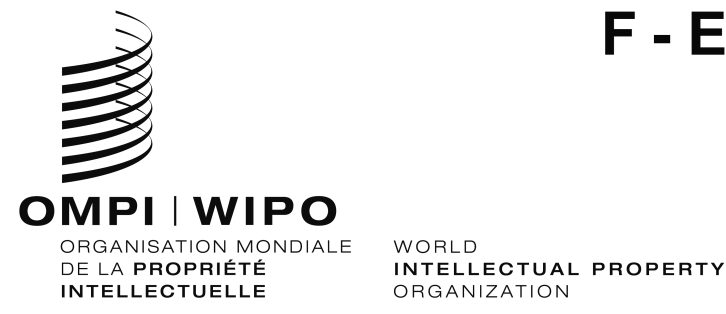 LI/DC/INF/2  LI/DC/INF/2  ORIGINAL:  FRANCAIS/ANGLAISORIGINAL:  FRANCAIS/ANGLAISdate: Le 28 mai 2015 / may 28, 2015date: Le 28 mai 2015 / may 28, 2015